Что делать, если приобрели косметику с истекшим сроком годности?Косметическая продукция и парфюмерные товары при использовании по назначению должны быть безопасны для человека.Безопасная косметика, это косметика, которая включает в себя совокупность свойств и характеристик, которые обеспечивают отсутствие вредного воздействия на потребителя при ее использовании в соответствии c назначением и способом применения в течение срока годности.Период времени, установленный изготовителем, по истечении которого косметический товар считается непригодным для использования по назначению, называется сроком годности товара.В обязательном порядке он устанавливается на продукты питания, парфюмерно-косметические товары, медикаменты, товары бытовой химии и иные подобные товары.Информацию о сроке годности товара изготовитель продавец обязан доводить до сведения покупателя в технической документации, прилагаемой к товарам, на этикетках, маркировкой или иным способом.Маркирование парфюмерно-косметической продукции проводится путем нанесения информации для потребителя в виде надписей, цифровых, цветовых и графических обозначений на потребительскую тару, этикетку, ярлык с учетом требований к маркировке.Срок годности указывается одним из следующих способов:•	"Годен до..." (дата);•	"Использовать до..." (дата);•	"Дата изготовления..." и "Годен до..." (дата);•	"Дата изготовления..." и "Использовать до..." (дата);•	"Срок годности... с даты изготовления, указанной на упаковке" (месяцев, лет).Слова "Дата изготовления..." в маркировке могут быть заменены словом "Изготовлено...".ВНИМАНИЕ! Срок годности – это период, по истечении которого парфюмерно-косметическая продукция считается непригодной для использования по назначению. Срок годности устанавливается изготовителем продукции в технических документах. В течение срока годности продукции изготовитель обязан гарантировать соответствие продукциитребованиям безопасности для жизни и здоровья потребителя и сохранение еепотребительских свойств при соблюдении условий хранения.ЗАПРЕЩАЕТСЯ продажа товаров с истекшим сроком годности или если такой срок обязателен, но отсутствует. Такие товары признаются опасными и утилизируются или уничтожаются, а причиненный в результате использования таких товаров вред жизни, здоровью или имуществу потребителя должен быть возмещен в полном объеме.Как действовать покупателю?Если вы приобрели косметический товар с истекшим сроком годности или без указания такового, рекомендуем придерживаться следующего алгоритма.Обнаружив, что срок годности приобретенного товара истек или не указан, вы вправе по своему выбору потребовать:•	замены товара на другой такой же надлежащего качества, в том числе, с перерасчетом покупной цены;•	возврата уплаченной за товар суммы.Чтобы реализовать один из приведенных вариантов действий, покупатель предъявляет продавцу сам товар и письменное требование либо замены товара, либо возврат денег. Отказ продающей стороны в замене товара или компенсации его стоимости должен быть обоснован. Причинами не могут быть отсутствие чека, разрыв упаковки или признаки частичного использования продукта. Требование оформляется потребителем в двух экземплярах на имя руководителя продающей организации.При отказе продавца принять претензию или проставить на втором ее экземпляре подпись и печать рекомендуем направить претензию почтовым отправлением с уведомлением о вручении и описью вложения, либо привлечь свидетеля, для подтверждения факта отказа продавца от принятия претензии, что позволит в случае необходимости подтвердить соблюдение претензионного порядка.В случае спора о причине возникновения недостатков в товаре продавец обязан провести проверку качества товара, в том числе организовать его экспертизу. Покупатель вправе присутствовать как на проверке, так и на экспертизе, НО при написании письменного заявления о праве присутствия. В случае продажи косметического товара с истекшим сроком годности проверка его качества часто заключается в осмотре товара, его упаковки, проверке обозначенного на них срока годности товара и сверке его с датой приобретения товара.При возврате товара, оплаченного банковской картой, денежные средства перечисляются на банковскую карту покупателя. Если товар был оплачен наличными, деньги могут быть возвращены как из кассы, так и путем перечисления на банковскую карту покупателя.    Зачастую для оформления возврата товара и денежных средств за возвращенный товар продавец требует предъявление паспорта покупателя или иного документа, удостоверяющего личность покупателя.   В этом случае покупателю следует учитывать требования банковского законодательства, в частности пункта 1 Указания Банка России от 09.12.2019 N 5348-У, пункта 6.1 Указания Банка России от 11.03.2014 N 3210-У, которые предполагают право продавца требовать предоставления таких документов.Консультационный центр и пункты по защите прав потребителейФБУЗ «Центр гигиены и эпидемиологии в Иркутской области»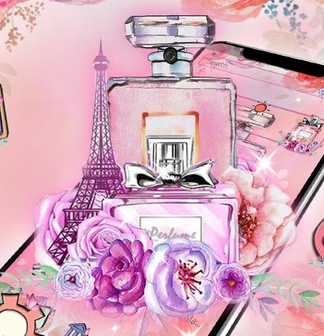 Что делать, если приобрели косметику с истекшим сроком годности?Единый консультационный центр Роспотребнадзора – 8-800-555-49-43г.Иркутск,Трилиссера, 51,   тел. 8(395-2)22-23-88  Пушкина, 8,    тел.8(395-2)63-66-22 zpp@sesoirk.irkutsk.ru. г.Ангарск, 95 кв. д.17   тел.8(395-5) 67-55-22ffbuz-angarsk@yandex.ruг.Усолье-Сибирское, ул.Ленина, 73    тел. 8(395-43)6-79-24ffbuz-usolie-sibirskoe@yandex.ruг.Черемхово, ул.Плеханова, 1, тел. 8(395-46)5-66-38;ffbuz-cheremxovo@yandex.ruг.Саянск, мкр.Благовещенский, 5а, тел.8(395-53)5-24-89; ffbus-saynsk@yandex.ruп.Залари (обращаться в г.Иркутск, г.Саянск)г.Тулун, ул.Виноградова, 21, тел. 8(395-30) 2-10-20; ffbuz-tulun@yandex.ruг.Нижнеудинск, ул.Энгельса, 8 ,тел.8(395-57)7-09-53, ffbuz-nizhneudinsk@yandex.ru, г.Тайшет,ул.Старобазарная, 3-1н ,                                         тел. 8(395-63)5-35-37;ffbuz-taishet@yandex.ruг.Братск, (обращаться в г.Иркутск)г.Железногорск-Илимский, (обращаться в г.Иркутск, г.Усть-Кут)г.Усть-Илимск, лечебная зона, 6                                        тел.8(395-35)6-44-46;ffbuz-u-ilimsk@yandex.ruг.Усть-Кут, ул.Кирова, 91, тел.8(395-65) 5-26-44; ffbuz-u-kut@yandex.ruп.Усть-Ордынский,(обращаться в г.Иркутск)